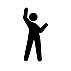 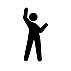 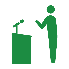 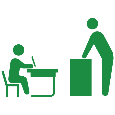 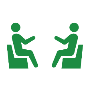 聞くこと読むこと話すこと（やり取り）話すこと（発表）書くこと中学校領域別の目標ア　はっきりと話されれば，日常的な話題について，必要な情報を聞き取ることができるようにする。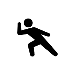 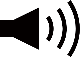 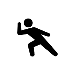 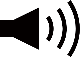 イ　はっきりと話されれば，日常的な話題について，話の概要を捉えることができるようにする。ウ　はっきりと話されれば，社会的な話題について，短い説明の要点を捉えることができるようにする。ア　日常的な話題について，簡単な語句や文で書かれたものから必要な情報を読み取ることができるようにする。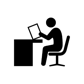 イ　日常的な話題について，簡単な語句や文で書かれた短い文章の概要を捉えることができるようにする。ウ　社会的な話題について，簡単な語句や文で書かれた短い文章の要点を捉えることができるようにする。ア　関心のある事柄について，簡単な語句や文を用いて即興で伝え合うことができるようにする。イ　日常的な話題について，事実や自分の考え，気持ちなどを整理し，簡単な語句や文を用いて伝えたり，相手からの質問に答えたりすることができるようにする。ウ　社会的な話題に関して聞いたり読んだりしたことについて，考えたことや感じたこと，その理由などを，簡単な語句や文を用いて述べ合うことができるようにする。ア　関心のある事柄について，簡単な語句や文を用いて即興で話すことができるようにする。イ　日常的な話題について，事実や自分の考え，気持ちなどを整理し，簡単な語句や文を用いてまとまりのある内容を話すことができるようにする。ウ　社会的な話題に関して聞いたり読んだりしたことについて，考えたことや感じたこと，その理由などを，簡単な語句や文を用いて話すことができるようにする。ア　関心のある事柄について，簡単な語句や文を用いて正確に書くことができるようにする。イ　日常的な話題について，事実や自分の考え，気持ちなどを整理し，簡単な語句や文を用いてまとまりのある文章を書くことができるようにする。ウ　社会的な話題に関して聞いたり読んだりしたことについて，考えたことや感じたこと，その理由などを，簡単な語句や文を用いて書くことができるようにする。具体的な場面や活動等自己紹介（友達の誕生日，好きな季節），先生や友達の将来の夢，ALTの自国の行事の紹介などチャンツやジングルとの組み合わせ，旅行のパンフレット，テレビ番組表，絵本など自己紹介，道案内，買い物，レストランでの会話，自分が好きな食べ物を伝え合う活動など休日の過ごし方，自己紹介，自分の好きなものや，やりたいことを発表する活動など国名や書かれている英文を見ながら英語を書き写す活動例文を見ながら一部を別の語に替えて英語を書く活動など６年生の目標知識・技能思考・判断・表現主体的に学習に取り組む態度５年生の目標知識・技能思考・判断・表現主体的に学習に取り組む態度３・４年生の目標・身近な人や身の回りの物についての簡単な英語を聞いて，それらを表すイラストや写真などと結び付けることができる。・聞こえた文字の読み方を活字体で書かれた文字と結び付けることができる。・自分のことや身の回りの物について，動作を交えながら，好きな物やほしい物などの自分の気持ちや考えなどを伝え合うことができる。・自分や相手の好きな物やほしい物などについて，簡単な質問をしたり質問に答えたりすることができる。・身の回りの物の数や形，自分の好ききらいや欲しい物などについて，人前で実物やイラスト，写真を見せながら話すことができる。・時刻や曜日，場所など，日常生活に関する身近で簡単なことについて，人前で実物やイラスト，写真を見せながら，自分の考えや気持ちなどを話すことができる。